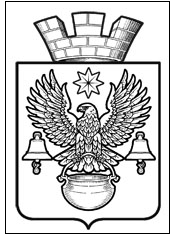 ПОСТАНОВЛЕНИЕГЛАВЫКОТЕЛЬНИКОВСКОГО ГОРОДСКОГО ПОСЕЛЕНИЯКОТЕЛЬНИКОВСКОГО МУНИЦИПАЛЬНОГО   РАЙОНАВОЛГОГРАДСКОЙ ОБЛАСТИ__________________________________________________________________От   13.11. 2010 г.                                                                                № 656Об утверждении Положения  «О порядке доступа к базам данных Администрации Котельниковского городского поселения Котельниковского муниципальногорайона Волгоградской области Федеральнойслужбе по  финансовому мониторингу для осуществления возложенных на нее функций»            Во исполнение Федерального закона «О противодействии легализации (отмыванию) доходов, полученных преступным путем и финансированию терроризма» №115-ФЗ от 07.08.2001 г., п.4 Постановления Правительства РФ «Об утверждении положения о предоставлении информации и документов Комитету Российской Федерации по финансовому мониторингу органами государственной власти Российской Федерации, органами государственной власти субъектов Российской Федерации и органами местного самоуправления» №425 от 14.06.2002 г., ПОСТАНОВЛЯЮ:1. Утвердить Положения  «О порядке доступа к базам данных Администрации Котельниковского  городского поселения Котельниковского муниципального района Волгоградской области Федеральной службе по  финансовому мониторингу для осуществления возложенных на нее функций», согласно Приложению №1.2. Заведующему общим отделом (Черменевой С.В.)  направить Положение  «О порядке доступа к базам данных Администрации Котельниковского  городского поселения Котельниковского муниципального района Волгоградской области Федеральной службе по  финансовому мониторингу для осуществления возложенных на нее функций» в МРУ Росфинмониторинг по Южному Федеральному округу для согласования.3. Настоящее постановление вступает в силу с момента его подписания.4. Контроль за исполнением настоящего постановления оставляю за собой. Глава Котельниковскогогородского поселения                                                                                            А.Г. БабиковПриложение №1УтвержденоПостановлениемГлавы Котельниковского городскогопоселения от  13.11.2010 г. N656П О Л О Ж Е Н И Е «О порядке доступа к базам данных Администрации Котельниковского  городского поселения Котельниковского муниципального района Волгоградской области Федеральной службе по  финансовому мониторингу для осуществления возложенных на нее функций»Настоящее Положение определяет порядок доступа Федеральной службы по финансовому мониторингу (далее – Служба) к информации и документам администрации Котельниковского городского поселения Котельниковского муниципального района Волгоградской области, необходимой для осуществления для осуществления возложенных на нее функций.Настоящее Положение не распространяется на информацию, находящуюся у администрации Котельниковского городского поселения Котельниковского муниципального района Волгоградской области, о частной жизни граждан.Администрация  Котельниковского городского поселения Котельниковского  муниципального района Волгоградской области обеспечивают Комитету доступ к своим базам данных в целях получения им информации в объеме,  необходимом  для  осуществления  возложенных  на Комитет функций.В целях получения необходимой информации, Комитет  направляет  запросы  о   предоставлении  информации  и документов (заверенных в установленном порядке копий документов):      а)   в   администрацию Котельниковского городского поселения Котельниковского             муниципального района Волгоградской области - в целях проверки информации,              получаемой Комитетом от организаций,   указанных   в   статье   5   Федерального               закона "О противодействии легализации (отмыванию) доходов, полученных             преступным путем" №115-ФЗ от 07.08.2001 г.,  и выявления  операций  (сделок),              имеющих  признаки  связи  с легализацией (отмыванием) доходов, полученных             преступным путем;     б)  в   администрацию Котельниковского городского поселения Котельниковского            муниципального района Волгоградской области - в целях обеспечения                      взаимодействия и информационного обмена  с  компетентными  органами             иностранных  государств  в   сфере противодействия легализации (отмыванию)            доходов, полученных преступным путем,  и выполнения  обязательств  по            соответствующим  международным договорам  Российской  Федерации (при            наличии  международного поручения или письменного запроса).Форма направляемых запросов и перечень  должностных  лиц,  имеющих  право   направлять такие запросы, определяются Комитетом и доводятся до сведения администрации Котельниковского городского поселения Котельниковского муниципального района Волгоградской области.Информация и документы  (заверенные  в  установленном  порядке копии   документов) по направляемым запросам, предоставляются Комитету в течение  10 рабочих дней с даты получения запроса.            При невозможности предоставить запрошенные информацию и документы или               при  необходимости получения отсрочки для их предоставления ответ на запрос с             соответствующим обоснованием направляется в Комитет  в  те же сроки.Запрашиваемая информация и документы, предоставляются Комитету в  электронном виде  по определенным им каналам связи,  в том числе по каналам связи единой государственной системы управления и передачи  данных,  или  на магнитном носителе.            По согласованию  с  Комитетом  информация   и   документы могут      предоставляться на бумажном носителе.           Формат предоставления и форма кодирования информации и документов определяются   Комитетом   совместно   с администрацией Котельниковского городского поселения Котельниковского  муниципального района Волгоградской области.          Администрация Котельниковского городского поселения Котельниковского             муниципального района Волгоградской области обеспечивает защиту информации   и   документов  при  их  передаче  в  Комитет в   соответствии   с законодательством Российской Федерации.    8. Работники  Комитета  обеспечивают   сохранность   ставших   им известными сведений,  полученных в соответствии с настоящим Положением и  составляющих  служебную,  банковскую,  налоговую  или  коммерческую тайну,  и  несут  установленную законодательством Российской Федерации ответственность за разглашение этих сведений.     9. Лица,   нарушившие   порядок   предоставления   информации  и документов,  установленный настоящим Положением, несут ответственность в соответствии с законодательством Российской Федерации.Заведующий общим отделом                                                                         С.В. Черменева 